FICHE DE DEMANDE 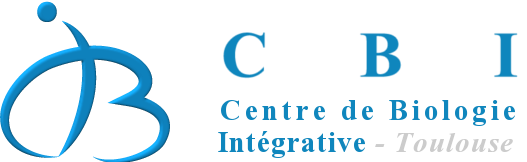 Plateau technique de cytométrie CBI_LBCMCP   FACS CaliburPlateau technique de cytométrie CBI_LBCMCP   FACS CaliburRéférent : Virginie DaburonDate:        DemandeurDemandeurNOM UTILISATEUR : Statut   chercheur   ITA          M2R    thésard   postdoc E-mail : Téléphone:Email adresse gmail obligatoire :        NOM RESPONSABLE:          E-mail:           Téléphone:            Laboratoire:          Adresse de facturation :Projet Projet Indiquer en quelques lignes la nature de votre projet:  Indiquer en quelques lignes la nature de votre projet:   Acquisitions des donnéesCell QUEST PRO Analyse des données FlowJo V10    Cell QUEST PRO        Mod FitEchantillonsEchantillonsType cellulaire utilisé:  Humain  Animal Végétal  Autres (bactéries, microparticules…)Fixation : non                     oui, laquelle ?Provient-il d’un OGM :  non                           oui, de quelle classe ?          N° déclaration OGM :SIGNATUREUtilisateurPF cytométrieResponsable de l’utilisateur